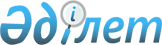 Об утверждении государственного образовательного заказа 2011 года на подготовку специалистов с техническим и профессиональным, послесредним образованием
					
			Утративший силу
			
			
		
					Постановление акимата Костанайской области от 23 мая 2011 года № 231. Зарегистрировано Департаментом юстиции Костанайской области 20 июня 2011 года № 3763. Утратило силу в связи прекращением срока действия - письмо акимата Костанайской области от 2 июля 2012 года № 08-07/2437

      Сноска. Утратило силу в связи прекращением срока действия - письмо акимата Костанайской области от 02.07.2012 № 08-07/2437.      В соответствии со статьей 27 Закона Республики Казахстан от 23 января 2001 года "О местном государственном управлении и самоуправлении в Республике Казахстан", подпунктом 8) пункта 2 статьи 6, пунктом 2 статьи 8 Закона Республики Казахстан от 27 июля 2007 года "Об образовании" акимат Костанайской области ПОСТАНОВЛЯЕТ:



      1. Утвердить государственный образовательный заказ 2011 года на подготовку специалистов с техническим и профессиональным, послесредним образованием согласно приложениям 1, 2, 3.



      1-1. Утвердить государственный образовательный заказ 2011 года на подготовку кадров в рамках Программы занятости 2020 согласно приложениям 4, 5.

      Сноска. Постановление дополнено пунктом 1-1 в соответствии с постановлением акимата Костанайской области от 24.08.2011 № 354 (вводится в действие после дня его первого официального опубликования).



      2. Государственному учреждению "Управление образования акимата Костанайской области" провести размещение утвержденного государственного образовательного заказа на подготовку специалистов с техническим и профессиональным, послесредним образованием в соответствующих учебных заведениях в установленном законодательством порядке.



      3. Настоящее постановление вводится в действие по истечении десяти календарных дней после дня его первого официального опубликования.      Аким области                               С. Кулагин

Приложение 1        

к постановлению акимата    

от 23 мая 2011 года № 231    Государственный образовательный заказ 2011 года

на подготовку специалистов с техническим и

профессиональным образованием (профессиональные лицеи)

Приложение 2        

к постановлению акимата   

от 23 мая 2011 года № 231   Государственный образовательный заказ 2011 года

на подготовку специалистов с техническим и

профессиональным образованием (колледжи)      Сноска. Приложение 2 с изменениями, внесенными постановлением акимата Костанайской области от 24.08.2011 № 354 (вводится в действие после дня его первого официального опубликования).

Приложение 3        

к постановлению акимата   

от 23 мая 2011 года № 231   Государственный образовательный заказ

2011 года на подготовку специалистов с послесредним образованием (колледжи)

Приложение 4       

к постановлению акимата  

от 23 мая 2011 года   

№ 231            Приложение 1       

к постановлению акимата   

от 24 августа 2011 года  

№ 354             Государственный образовательный заказ 2011 года на подготовку

кадров в рамках Программы занятости 2020

(колледжи)      Сноска. Постановление дополнено приложением 4 в соответствии с постановлением акимата Костанайской области от 24.08.2011 № 354 (вводится в действие после дня его первого официального опубликования).

Приложение 5      

к постановлению акимата  

от 23 мая 2011 года   

№ 231         Приложение 2       

к постановлению акимата  

от 24 августа 2011 года  

№ 354          Государственный образовательный заказ 2011 года на подготовку

кадров в рамках Программы занятости 2020

(профессиональные лицеи)      Сноска. Постановление дополнено приложением 5 в соответствии с постановлением акимата Костанайской области от 24.08.2011 № 354 (вводится в действие после дня его первого официального опубликования).
					© 2012. РГП на ПХВ «Институт законодательства и правовой информации Республики Казахстан» Министерства юстиции Республики Казахстан
				№Код и наименование

специальностейКод и

квалификацияКоличес-

тво

(человек)Срок

обуче-

ния1050200 Обслужива-

ние и ремонт теле-

коммуникационного

оборудования0502012 Радио-

механик по ремон-

ту и обслужива-

нию аппаратуры

(радио –,теле –,

аудио-,видео-)251 год

10 ме-

сяцев20503000 Слесарное

дело0503012

Слесарь-электрик

по ремонту элек-

трооборудования2510

месяцев20503000 Слесарное

дело0503012

Слесарь-электрик

по ремонту

электрооборудо-

вания252 года

10

месяцев30506000

Парикмахерское

искусство и

декоративная

косметика0506012

Парикмахер–

модельер5010

месяцев30506000

Парикмахерское

искусство и

декоративная

косметика0506032

Визажист2510

месяцев40508000

Организация

питания0508012 Повар3072 года

10 месяцев40508000

Организация

питания0508022 Кондитер552 года

10

месяцев40508000

Организация

питания0508042 Официант382 года10 месяцев50513000 Маркетинг

(по отраслям)0513012 Продавец

продовольствен-

ных товаров252 года

10

месяцев50513000 Маркетинг

(по отраслям)0513022 Продавец

не продовольст-

венных товаров252 года

10

месяцев50513000 Маркетинг

(по отраслям)0513032

Контролер-кассир502 года

10

месяцев60518000 Учет и

аудит (по отрас-

лям)0518012

Бухгалтер252 года

10

месяцев70519000 Экономика

(по отраслям)0519012 Агент

(всех наименова

ний)251 год

10

месяцев80706000 Открытая

разработка

месторождений

полезных ископае-

мых0706132 Машинист

электровоза252 года

10

месяцев80706000 Открытая

разработка

месторождений

полезных ископае-

мых0706112 Электрослесарь

(слесарь) дежур-

ный и по ремонту

оборудования252 года

10

месяцев80706000 Открытая

разработка

месторождений

полезных ископае-

мых0706192 Машинист

бульдозера252 года

10

месяцев90709000 Обогащение

полезных ископае-

мых (рудообогаще-

ние)0709012

Грохотовщик202 года

10

месяцев90709000 Обогащение

полезных ископае-

мых (рудообогаще-

ние)0709032

Дробильщик192 года

10

месяцев90709000 Обогащение

полезных ископае-

мых (рудообогаще-

ние)0709142 Оператор

пульта управления112 года

10

месяцев90709000 Обогащение

полезных ископае-

мых (рудообогаще-

ние)0709172 Лаборант

минералогического

анализа252 года

10

месяцев100712000

Строительство

подземных

сооружений0712022

Проходчик252 года

10

месяцев110901000

Электрооборудова-

ние электростан-

ций, подстанций и сетей0901012

Электромонтер

(всех наименова-

ний)252 года

10

месяцев120902000

Электроснабжение

(по отраслям)0902012

Электромонтажник

по силовым сетям

и электрообору-

дованию252 года

10

месяцев130910000

Электрическое и

электромеханичес-

кое оборудование

(по видам)0910032

Электромонтажник

по освещению и

осветительным

сетям252 года

10

месяцев141109000 Токарное

дело и металлооб-

работка (по видам)1109012 Токарь252 года

10

месяцев151112000

Эксплуатация машин

и оборудования

промышленности1112032 Слесарь-

ремонтник502 года

10

месяцев161114000 Сварочное

дело (по видам)1114042

Электрогазосвар-

щик2002 года

10

месяцев171115000

Электромеханичес-

кое оборудование в

промышленности (по

видам)1115042

Электромонтер по

ремонту и

обслуживанию

электрооборудова-

ния502 года

10

месяцев181121000 Монтаж,

техническое

обслуживание и

ремонт медицинской

техники1121012

Электромеханик

по ремонту и

обслуживанию

медицинского

оборудования251 год

10

месяцев191201000

Техническое

обслуживание,

ремонт и

эксплуатация

автомобильного

транспорта1201062 Электрик

по ремонту

автомобильного

электрооборудо-

вания502 года

10

месяцев191201000

Техническое

обслуживание,

ремонт и

эксплуатация

автомобильного

транспорта1201072 Слесарь

по ремонту

автомобилей752 года

10

месяцев191201000

Техническое

обслуживание,

ремонт и

эксплуатация

автомобильного

транспорта1201072 Слесарь

по ремонту

автомобилей2510

месяцев191201000

Техническое

обслуживание,

ремонт и

эксплуатация

автомобильного

транспорта1201092 Мастер

по ремонту

транспорта502 года

10

месяцев201211000 Швейное

производство и

моделирование

одежды1211072

Модельер-закрой-

щик5010

месяцев201211000 Швейное

производство и

моделирование

одежды1211062 Портной2510

месяцев201211000 Швейное

производство и

моделирование

одежды1211062 Портной151 год

10

месяцев201211000 Швейное

производство и

моделирование

одежды1211062 Портной502 года

10

месяцев211216000

Элеваторное,муко-

мольное, крупяное

и комбикормовое

производство1216012

Аппаратчик

мукомольного

производства252 года

10

месяцев221218000

Производство

пищевых продуктов1218012 Наладчик

оборудования в

производстве

пищевой продукции252 года

6

месяцев231219000

Хлебопекарное,

макаронное и

кондитерское

производство1219022

Конфетчик252 года

10

месяцев231219000

Хлебопекарное,

макаронное и

кондитерское

производство1219142 Пекарь252 года

10

месяцев241224000

Производство

молочной продукции1224052 Мастер

производства

цельномолочной и

кисломолочной

продукции252 года

10

месяцев251226000 Технология

и организация

производства про-

дукции предприятий

питания1226012 Лаборант252 года

6

месяцев261227000 Печатное

производство1227072 Оператор

электронного

набора и верстки2510

месяцев271304000

Вычислительная

техника и програм-

мное обеспечение

(по видам)1304012 Оператор

электронно-вычис

лительных машин2910

месяцев281401000

Строительство и

эксплуатация

зданий и сооруже-

ний1401012 Каменщик752 года

10

месяцев281401000

Строительство и

эксплуатация

зданий и сооруже-

ний1401052 Маляр352 года

10

месяцев281401000

Строительство и

эксплуатация

зданий и сооруже-

ний1401052 Маляр1610 месяцев281401000

Строительство и

эксплуатация

зданий и сооруже-

ний1401102

Облицовщик

-плиточник52 года

10

месяцев281401000

Строительство и

эксплуатация

зданий и сооруже-

ний1401022 Плотник122 года

10

месяцев281401000

Строительство и

эксплуатация

зданий и сооруже-

ний1401032 Столяр

строительный382 года

10

месяцев281401000

Строительство и

эксплуатация

зданий и сооруже-

ний1401032 Столяр

строительный5110

месяцев281401000

Строительство и

эксплуатация

зданий и сооруже-

ний1401032 Столяр

строительный101 год

10

месяцев281401000

Строительство и

эксплуатация

зданий и сооруже-

ний1401042 Штукатур1352 года

10

месяцев281401000

Строительство и

эксплуатация

зданий и сооруже-

ний1401042 Штукатур9610

месяцев281401000

Строительство и

эксплуатация

зданий и сооруже-

ний1401202

Специалист по

сухому методу

строительства252 года

10

месяцев291402000

Техническая

эксплуатация

дорожно-строитель-

ных машин (по

видам)1402162 Машинист

автомобильного

крана252 года

10

месяцев291402000

Техническая

эксплуатация

дорожно-строитель-

ных машин (по

видам)1402172 Машинист

крана (крановщик)252 года

10

месяцев291402000

Техническая

эксплуатация

дорожно-строитель-

ных машин (по

видам)1402182 Слесарь

по ремонту

дорожно-строи-

тельных машин и

тракторов252 года

10

месяцев301414000 Мебельное

производство (по

видам)1414032 Станочник

деревообрабаты-

вающих станков502 года

10

месяцев301414000 Мебельное

производство (по

видам)1414032 Станочник

деревообрабаты-

вающих станков2510

месяцев310403000 Монтаж и

эксплуатация

внутренних

санитарно-техни-

ческих устройств,

вентиляции и

инженерных систем

(по видам)1403072

Электромонтажник-

наладчик2510

месяцев310403000 Монтаж и

эксплуатация

внутренних

санитарно-техни-

ческих устройств,

вентиляции и

инженерных систем

(по видам)1403082

Электрогазосвар-

щик252 года

10

месяцев310403000 Монтаж и

эксплуатация

внутренних

санитарно-техни-

ческих устройств,

вентиляции и

инженерных систем

(по видам)1403082

Электрогазосвар-

щик7510

месяцев321501000

Техническое

обслуживание и

ремонт сельско-

хозяйственной

техники1501022 Мастер по

эксплуатации и

ремонту машин и

механизмов1002 года

10

месяцев331504000 Фермерское

хозяйство (по

профилю)1504012 Бухгалтер752 года

10

месяцев331504000 Фермерское

хозяйство (по

профилю)1504042 Повар1502 года

10

месяцев331504000 Фермерское

хозяйство (по

профилю)1504062

Тракторист-маши-

нист сельско-

хозяйственного

производства2502 года

10

месяцев331504000 Фермерское

хозяйство (по

профилю)1504072 Наладчик

сельскохозяйст-

венных машин и

механизмов252 года

10

месяцевИтого:3217
№Код и

наименование

специальностейКод и

наименование

квалификацииКоличество

(человек)Срок

обучения1.0101000

Дошкольное

воспитание и

обучение0101013

Воспитатель

дошкольных

организаций502 года

10 месяцев1.0101000

Дошкольное

воспитание и

обучение0101013

Воспитатель

дошкольных

организаций503 года

10 месяцев2.0103000

Физическая

культура и

спорт0103023

Учитель

физической

культуры и

спорта502 года

10 месяцев2.0103000

Физическая

культура и

спорт0103023 Учитель физической культуры и спорта253 года

10 месяцев3.0105000

Начальное

образование0105013

Учитель

начального

образования752 года

10 месяцев3.0105000

Начальное

образование0105013

Учитель

начального

образования753 года

10 месяцев3.0105000

Начальное

образование0105033

Учитель

иностранного

языка

начального

образования252 года

10 месяцев3.0105000

Начальное

образование0105043

Учитель

самопознания402 года

10 месяцев3.0105000

Начальное

образование0105043

Учитель

самопознания253 года

10 месяцев4.0401000

Библиотечное

дело0401013

Библиотекарь251 год

10 месяцев5.0403000

Социально-

культурная

деятельность и

народное

художественное

творчество (по

профилю)0403013

Педагог-

организатор503 года

10 месяцев6.0404000

Инструменталь-

ное

исполнительст-

во и

музыкальное

искусство

эстрады (по

видам)0404013

Преподаватель

детской

музыкальной

школы,

концертмейс-

тер43 года

10 месяцев6.0404000

Инструменталь-

ное

исполнительст-

во и

музыкальное

искусство

эстрады (по

видам)0404023

Преподаватель

детской

музыкальной

школы, артист

(руководитель

) оркестра,

ансамбля (по

отраслям)163 года

10 месяцев6.0404000

Инструменталь-

ное

исполнительст-

во и

музыкальное

искусство

эстрады (по

видам)0404033

Преподаватель

детской

музыкальной

школы, артист

(руководитель

оркестра

народных

инструментов103 года

10 месяцев7.0405000

Хоровое

дирижирование0405013

Преподаватель

, хормейстер143 года

10 месяцев8.0406000

Теория музыки0406013

Преподаватель

детской

музыкальной

школы23 года

10 месяцев9.0407000

Пение0407013

Артист

академичес-

кого пения,

солист

ансамбля13 года

10 месяцев10.0416000

Архитектура0416033 Техник-проектировщик303 года

10 месяцев11.0507000

Организация

обслуживания

гостиничных

хозяйств0507063

Менеджер по

сервису252 года

6 месяцев12.0510000

Делопроиз-

водство и

архивоведение0510033

Архивариус251 год

10 месяцев13.0511000

Туризм0511043 Менеджер252 года

6 месяцев14.0515000

Менеджмент

(по отраслям и

областям

применения)0515013

Менеджер

(по отраслям)502 года

10 месяцев15.0518000

Учет и аудит

(по отраслям)0518033

Экономист-

бухгалтер251 год

10 месяцев15.0518000

Учет и аудит

(по отраслям)0518033

Экономист-

бухгалтер502 года

10 месяцев16.0519000

Экономика

(по отраслям)0519023

Экономист251 год

10 месяцев17.0601000

Стандартизация

,

метрология и

сертификация

(по

отраслям)0601013

Техник по

стандарти-

зации251 год

10 месяцев17.0601000

Стандартизация

,

метрология и

сертификация

(по

отраслям)0601013

Техник по

стандарти-

зации502 года

10 месяцев18.0706000

Открытая

разработка

месторождений

полезных

ископаемых0706203

Техник-

технолог252 года

10 месяцев19.0707000

Техническое

обслуживание и

ремонт горного

электро-

механического

оборудования0707193

Электро-

механик503 года

10 месяцев20.0713000 Геодезия и картография0713013 Техник-геодезист253 года

10 месяцев21.0902000

Электро-

снабжение

(по отраслям)0902043

Техник-

электрик252 года

6 месяцев21.0902000

Электро-

снабжение

(по отраслям)0902043

техник-

электрик503 года

6 месяцев22.0910000

Электри-

ческое и

электромеха-

ническое

оборудование

(по видам)0910043

Электро-

механик253 года

10 месяцев23.0911000

Техническая

эксплуатация,

обслуживание и

ремонт

электричес-

кого и

электромеха-

нического

оборудования

(по видам)0911013

Электро-

механик503 года

10 месяцев24.1014000

Технология

машиностроения

(по видам)1014023

Техник-

механик253 года

6 месяцев25.1107000

Техническая

эксплуатация

подъемно-

транспортных,

строительных,

дорожных машин

и оборудования

(по отраслям)1107043

Техник-

механик303 года

6 месяцев26.1108000

Эксплуатация,

ремонт и

техническое

обслуживание

подвижного

состава

железных

дорог (по

видам)1108213

Электро-

механик253 года

10 месяцев27.1114000

Сварочное

дело

(по видам)1114063

Техник-

механик253 года

6 месяцев28.1118000

Оборудование

предприятий

питания,

торговли и

мясной

промышленности1118023

Техник-

механик253 года

10 месяцев29.1201000

Техническое

обслуживание,

ремонт и

эксплуатация

автомобильного

транспорта1201123

Техник-

механик502 года

10 месяцев29.1201000

Техническое

обслуживание,

ремонт и

эксплуатация

автомобильного

транспорта1201123

Техник-

механик1003 года

10 месяцев30.1202000

Организация

перевозок и

управление

движением на

транспорте

(по отраслям)1202063

Техник252 года

10 месяцев30.1202000

Организация

перевозок и

управление

движением на

транспорте

(по отраслям)1202063

Техник253 года

10 месяцев31.1203000

Организация

перевозок и

управление

движением на

железно-

дорожном

транспорте1203053

Техник252 года

10 месяцев32.1211000

Швейное

производство и

моделирование

одежды1211093

Техник-

технолог253 года

6 месяцев33.1216000

Элеваторное,

мукомольное,

крупяное и

комбикормовое

производство1216053

Техник-

механик253 года

6 месяцев33.1216000

Элеваторное,

мукомольное,

крупяное и

комбикормовое

производство1216063

Техник-

технолог253 года

6 месяцев34.1219000

Хлебопекарное,

макаронное и

кондитерское

производство1219243

Техник-

технолог253 года

6 месяцев35.1224000

Производство

молочной

продукции1224063

Техник-

технолог251 год

10 месяцев36.1302000

Автоматизация

и управление

(по профилю)1302033

Электро-

механик253 года

10 месяцев37.1304000

Вычислительная

техника и

программное

обеспечение

(по видам)1304043

Техник-

программист1053 года

10 месяцев37.1304000

Вычислительная

техника и

программное

обеспечение

(по видам)1304073

Техник-

электронщик253 года

10 месяцев38.1305000

Информационные

системы (по

области

применения)1305023

Техник-

программист252 года

10 месяцев39.1401000

Строительство

и эксплуатация

зданий и

сооружений1401213

Техник-

строитель802 года

6 месяцев39.1401000

Строительство

и эксплуатация

зданий и

сооружений1401213

Техник-

строитель303 года

6 месяцев40.1402000

Техническая

эксплуатация

дорожно-

строительных

машин

(по видам)1402203

Техник-

механик253 года

10 месяцев41.1405000 Монтаж

и эксплуатация

оборудования

систем

газоснабжения1405043

Техник по

эксплуатации

оборудования

газовых

объектов303 года

10 месяцев42.1410000

Строительство

автомобильных

дорог и

аэродромов1410013

Техник-

строитель252 года

6 месяцев42.1410000

Строительство

автомобильных

дорог и

аэродромов1410013

Техник-

строитель253 года

6 месяцев43.1502000

Агрономия1502033

Агроном253 года

6 месяцев44.1504000

Фермерское

хозяйство (по

профилю)1504113

Фермер251 год

10 месяцев44.1504000

Фермерское

хозяйство (по

профилю)1504113

Фермер502 года

10 месяцев45.1508000

Лесное

хозяйство,

садово-

парковое и

ландшафтное

строительство

(по видам)1508063

Техник-

технолог253 года

6 месяцев46.1510000

Механизация

сельского

хозяйства1510043

Техник-

механик502 года

6 месяцев47.1511000

Землеуст-

ройство1511033

Техник252 года

6 месяцев48.1512000

Зоотехния1512093

Техник-

птицевод251 год

10 месяцев49.1513000

Ветеринария1513083

Ветеринарный

фельдшер-

инспектор502 года

10 месяцев49.1513000

Ветеринария1513053

Ветеринарный

фельдшер252 года

10 месяцевИтого:2292
№Код и

наименование

специальностейКод и

наименование

квалификацииКоличество

(человек)Срок

обучения1.0104000

Профессиональное

обучение (по

отраслям)0104013 Мастер

производствен-

ного обучения,

техник (всех

наименований)1002 года 10

месяцев1.0104000

Профессиональное

обучение (по

отраслям)0104023 Мастер

производствен-

ного обучения,

техник-техно-

лог (всех

наименований)752 года 10

месяцев2.0301000 Лечебное

дело0301013

Фельдшер1002 года 10

месяцев2.0301000 Лечебное

дело0301023 Акушер

(ка)252 года 10

месяцев3.0302000

Сестринское дело0302033

Медицинская

сестра общей

практики502 года 10

месяцев4.0305000

Лабораторная

диагностика0305013

Помощник

врача-лаборан-та252 года 10

месяцев5.0501000

Социальная работа0501013

Специалист по

социальной

работе252 года 10

месяцевИтого:400
№Код и наименование

специальностейКод и

квалификация Коли-

чест-

во

(чело

-век)Срок

обучения1.0105000 Начальное

образование0105013 Учитель

начального

образования302 года

10 месяцев2.0707000 Техническое

обслуживание и

ремонт горного

электромеханическо-

го оборудования0707193

Электромеханик532 года

10 месяцев3.0911000 Техническая

эксплуатация,

обслуживание и

ремонт

электрического и

электромеханическо-

го оборудования (по

видам)0911013

Электромеханик222 года

10 месяцев4.1201000 Техническое

обслуживание,

ремонт и

эксплуатация

автомобильного

транспорта1201123

Техник-механик302 года

10 месяцев5.1203000 Организация

перевозок и

управление

движением на

железнодорожном

транспорте1203053 Техник252 года

10 месяцев6.1219000

Хлебопекарное,

макаронное и

кондитерское

производство1219243 Техник-

технолог272 года

6 месяцев7.1304000

Вычислительная

техника и

программное

обеспечение (по

видам)1304043 Техник-

программист242 года

10 месяцев8.1410000

Строительство

автомобильных дорог

и аэродромов1410013 Техник-

строитель272 года

6 месяцев9.1513000 Ветеринария1513083

Ветеринарный

фельдшер-

инспектор202 года

10 месяцевИтого:258№Код и наименование

специальностейКод и

квалификацияКоли-

чест-

во

(человек)Срок

обучения1.1201000 Техническое

обслуживание, ремонт и

эксплуатация

автомобильного

транспорта1201072

Слесарь по

ремонту

автомобилей492 года

10 месяцев2.1219000 Хлебопекарное,

макаронное и

кондитерское

производство1219022

Конфетчик222 года

10 месяцев3.1226000 Технология и

организация

производства продукции

предприятий питания122601

Лаборант272 года

6 месяцев4.1504000 Фермерское

хозяйство (по профилю)1504042 Повар222 года

10 месяцевИтого:140